ПРОЕКТ 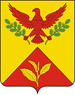 ПОСТАНОВЛЕНИЕАДМИНИСТРАЦИИ ШАУМЯНСКОГОСЕЛЬСКОГО ПОСЕЛЕНИЯТУАПСИНСКОГО РАЙОНАот ___________							                              № ____с. ШаумянОб утверждении порядка осуществления контроля за обеспечением доступа к информации о деятельности администрации Шаумянского сельского поселенияТуапсинского района и подведомственных организацийВ целях реализации Федерального закона от 09 февраля 2009 г. № 8-ФЗ «Об обеспечении доступа к информации о деятельности государственных органов и органов местного самоуправления», руководствуясь Федеральным законом от 06 октября 2003 г. № 131-ФЗ «Об общих принципах организации местного самоуправления в Российской Федерации», Уставом Шаумянского сельского поселения Туапсинского района, п о с т а н о в л я ю:1. Утвердить Порядок осуществления контроля за обеспечением доступа к информации о деятельности администрации Шаумянского сельского поселения Туапсинского района и подведомственных организаций согласно приложению.2. Настоящее постановление подлежит обнародованию путем доведения до всеобщего сведения граждан, проживающих на территории поселения, посредством размещения его в специально установленных местах, обеспечения беспрепятственного доступа к тексту муниципального правового акта.3. Специалисту по общим вопросам администрации Шаумянского сельского поселения (Деревягиной Л.А.) разместить настоящее постановление на официальном сайте администрации Шаумянского сельского поселения Туапсинского района http://шаумянское.рф/.  4. Контроль за выполнением настоящего постановления оставляю за собой.ПРОЕКТ 5. Настоящее постановление вступает в силу со дня его официального обнародования.Исполняющий обязанности главыШаумянского сельского поселенияТуапсинского района                                                                       Р.Г. АнучкинаПРОЕКТ Приложение УТВЕРЖДЕНпостановлением администрацииШаумянского сельского поселенияТуапсинского районаот __________________ № ____ПОРЯДОК осуществления контроля за обеспечением доступа к информации о деятельности администрации Шаумянского сельского поселения Туапсинского района и подведомственных организаций1. Контроль за обеспечением доступа к информации о деятельности администрации Шаумянского сельского поселения Туапсинского района и подведомственных организаций осуществляет глава поселения и руководители подведомственных организаций в соответствии с «Порядком организации работы с сообщениями в социальных сетях, затрагивающими вопросы деятельности администрации Шаумянского сельского поселения Туапсинского района и подведомственных организаций».2. Лица, указанные в пункте 1 настоящего Порядка, рассматривают обращения пользователей информацией по вопросам, связанным с нарушением их права на доступ к информации о деятельности администрации и подведомственных организаций, предусмотренного Федеральным законом от 09 февраля 2009 г. № 8-ФЗ «Об обеспечении доступа к информации о деятельности государственных органов и органов местного самоуправления» и принимают меры по указанным обращениям в пределах своей компетенции.3. Контроль за обнародованием (опубликованием) информации в средствах массовой информации, размещением информации в сети Интернет и сроков ее обновления на официальном сайте администрации и подведомственных организаций за размещением информации в специально отведенных для этих целей местах, осуществляют ответственные специалисты, в обязанности которых входит разработка соответствующей информации.4. Уполномоченное должностное лицо администрации Шаумянского сельского поселения Туапсинского района представляет главе поселения годовые, а при необходимости, и ежеквартальные отчеты о количестве поступивших в отчетном периоде запросов о предоставлении информации о деятельности администрации Шаумянского сельского поселения Туапсинского района и подведомственных организаций, в соответствии с Федеральным законом от 09 февраля 2009 г. № 8-ФЗ «Об обеспечении доступа к информации о деятельности государственных органов и органов местного самоуправления» и мероприятиях, проводимых в отчетном периоде в целях реализации данного Федерального закона.Годовые отчеты предоставляются главе Шаумянского сельского поселения Туапсинского района не позднее 10 февраля года следующего за отчетным, квартальные – по распоряжению Главы поселения.